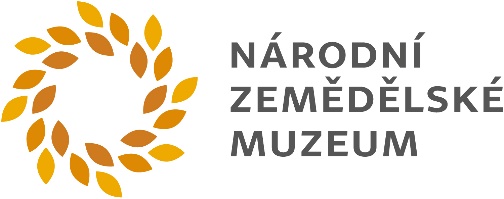                                                                                                                             Č.j.: xxx  SMLOUVA O SPOLUPRÁCI 
 PROJEKT DYNAMICKÉ EXPOZICE V GASTROSTUDIUSML 5/006/2024Národní zemědělské muzeum, s. p. o. státní příspěvková organizaceIČO: 750 75 741se sídlem Kostelní 1300/44, 170 00 Praha 7 – Holešovicezastoupeno: xxxjednáním pověřen na základě plné moci: xxx(dále jen „NZM“); aASOCIACE KUCHAŘŮ A CUKRÁŘŮ ČESKÉ REPUBLIKY, z. s. IČO: 005 05 731se sídlem U krbu 521/45, Malešice, 108 00 Prahazapsaný ve spolkovém rejstříku vedeném Městským soudem v Praze,oddíl L, vložka 555zastoupené xxx(dále jen „AKC“); (NZM a AKC dále společně též jako „Smluvní strany“)ÚVODNÍ USTANOVENÍNZM je státní příspěvkovou organizací, která byla zřízena Ministerstvem zemědělství v souladu se zákonem č. 219/2000 Sb., o majetku České republiky a jejím vystupování v právních vztazích, ve znění pozdějších předpisů a zákonem č. 252/1997 Sb., o zemědělství, ve znění pozdějších předpisů. Účelem NZM je podle zřizovací listiny plnit funkci muzea podle zákona č. 122/2000 Sb., o ochraně sbírek muzejní povahy, ve znění pozdějších předpisů a mj. získávat, trvale uchovávat, odborně zpracovávat, spravovat a zpřístupňovat sbírky muzejní povahy veřejnosti a šířit výsledky vlastního výzkumu prostřednictvím muzejních výstav, programů a výuky. AKC je cechovní organizace českých kuchařů a cukrářů. Vznikla v roce 1993 z Asociace československých kuchařů a cukrářů a navázala na tradici Svazu kuchařů. AKC zvyšuje úroveň českého kulinářství a gastronomie. Je členem Světové asociace kuchařů a cukrářů (WACS) a pořádá kulinářské soutěže jako například Kuchař a cukrář roku nebo Český kapr. AKC je jedinou organizací, pod kterou spadá Národní tým kuchařů a cukrářů reprezentující Českou republiku na tuzemských a zahraničních gastronomických soutěžích. CÍL SPOLUPRÁCECílem spolupráce je prezentace specifického kulturního dědictví prostřednictvím unikátního projektu živé gastronomické dynamické expozice, ve které mohou návštěvníci NZM z těsné blízkosti sledovat exhibiční ukázky přípravy jídel pod vedením špičkových kuchařů a cukrářů. Společný Projekt dynamické expozice bude realizovaný Smluvními stranami v prostoru Gastrostudia (dále jen Projekt) a přiblíží návštěvníkům gastronomii nejen jako významný prvek kulturního dědictví, ale také jako součást zdravého životního stylu, v němž hrají nezastupitelnou roli kvalitní zemědělské suroviny. Součástí Projektu bude průběžná medializace aktivit Projektu oběma Smluvními stranami. Jídla, jejich recepty a přípravu považují Smluvní strany za důležitou součást kulturního bohatství. Projekt má svým netradičním pojetím potenciál napomoci nejen k všeobecné osvětě, ale i ke zvýšení zájmu o návštěvu muzejní expozice i celého NZM. OBLAST SPOLUPRÁCENZM poskytne za účelem společného Projektu nebytový prostor Gastrostudia ve 4. NP v budově NZM (dále souhrnně jen „Prostor“) ke krátkodobému, nepravidelnému, předem domluvenému užívání tak, aby společným úsilím obou Smluvních stran vznikla dynamická expozice, přístupná návštěvníkům muzea. AKC bude za účelem společného Projektu realizovat v Prostoru tréninky juniorského a seniorského Národního týmu kuchařů a cukrářů (dále jen Trénink), případně další obdobné akce exhibiční povahy. Tréninkem se rozumí příprava soutěžního menu pro tuzemské i zahraniční soutěže kuchařů a cukrářů a s ním spojené práce a prezentace gastronomie.Prostor je graficky vyznačen v plánku, který je přiložen k této Smlouvě jako Příloha č. 1. Prostor je vybaven spotřebiči, nádobím a dalším vybavením (dále jen „Vybavení“), jehož seznam je Přílohou č. 2 Smlouvy. POVINNOSTI SMLUVNÍCH STRANAKC prohlašuje, že je seznámena s aktuálním stavem Prostoru, který je způsobilý k řádnému užívání za podmínek dle této Smlouvy. NZM prohlašuje, že Prostor má povahu předváděcí kuchyně. AKC potvrzuje, že Prostor je plně způsobilý pro účely této smlouvy. NZM na základě této Smlouvy poskytne AKC Prostor včetně Vybavení ke krátkodobému občasnému a dočasnému užívání za účelem realizace Tréninků, to vše za podmínek uvedených v této smlouvě. AKC se zavazuje zasílat Oznámení termínu Tréninku (dále jen „Oznámení“) vždy nejpozději 30 kalendářních dní před začátkem nového čtvrtletí na e-mailovou adresu manažera expozice Gastrostudio (viz čl. 6 Kontaktní osoby); Zaslání Oznámení se současně považuje za požadavek na sdělení, zda je Prostor pro Trénink v požadované době k dispozici. Každé Oznámení musí obsahovat požadované datum a přesnou hodinu zahájení a přepokládaného ukončení Tréninku a případná další specifika Tréninku. NZM výslovně potvrdí přijetí Oznámení na e-mailovou adresu manažera AKC (viz čl. 6 Kontaktní osoby); se sdělením, zda je možné Trénink v požadovaném termínu konat, či nikoliv. Nebude-li Oznámení do 7 pracovních dnů od doručení ze strany NZM společnosti AKC výslovně potvrzeno, platí, že Trénink v daném termínu nebude realizován. Po potvrzení Oznámení ze strany NZM obsahujícím sdělení, že kapacity Prostor jsou pro požadovaný Trénink dostupné, není již společnost AKC oprávněna termín tréninku jednostranně zrušit. Nepotvrdí-li nebo odmítne-li NZM, či sdělí-li NZM v potvrzení o přijetí Oznámení, že konání tréninku v Prostoru v požadovaném termínu uvedeném v Oznámení není možné, zavazuje se NZM nabídnout AKC náhradní termín tréninku.Počet Tréninků nepřesáhne 200 hodin za jeden kalendářní rok, přičemž obě Smluvní strany jsou si vědomy, že na uvedený počet tréninků nevzniká nárok, a to zejména z důvodů možného omezení kapacity Prostor.Spolupráce Smluvních stran je bezplatná; povinnost AKC hradit NZM náklady uvedené v čl. 4 odst. 4.8. této smlouvy tím není dotčena.AKC se zavazuje, že uhradí poplatek za služby (voda, el. energie), který je vypočítaný na částku xxx Kč za každou reálně započatou hodinu tréninku, což činí 136 600 Kč ročně při xxx hodinách Tréninků. AKC se dále zavazuje uhradit poplatek za úklid spojený s užíváním Prostoru, který činí xxx Kč za hodinu úklidu. Náklady na úklid budou AKC účtovány dle skutečného počtu hodin úklidu po každém Tréninku. Tento poplatek je NZM oprávněna jednostranně navýšit v závislosti na navýšení cen služeb či úklidu jejími dodavateli.  Jedná se o hlavní činnost NZM a plnění je osvobozeno od DPH v souladu s § 61 písm. e) zákona č. 235/2004 Sb., o dani z přidané hodnoty.NZM vystaví AKC na dohodnutou výši poplatku za služby (voda, el. energie, úklid) fakturu vždy jednou za kalendářní čtvrtletí po jeho konci. Faktura je splatná nejpozději do 30 dnů od jejího zaslání AKC na bankovní účet NZM vedený u xxx, číslo účtu xxx s tím, že nejpozději v tento den musí být poplatek NZM na jeho účet připsán, jinak je NZM oprávněno od smlouvy odstoupit.MEDIALIZACE PROJEKTUNZM se zavazuje uvádět:Informaci o partnerství a spolupráci s AKC ČR v tiskové zprávě, bude-li vydávána v Návštěvnickém informačním systému NZM Praha v příspěvcích na sociálních sítích formou označení AKC v textu příspěvku ve výroční zprávě NZMLogo AKC ČR na webových stránkách NZM ve společně připravovaných výukových filmech (recepty atd.)Uvádění loga bude vždy v podobě a formě druhou stranou předem odsouhlasené, přičemž lhůta na odsouhlasení jsou tři pracovní dny.AKC ČR se zavazuje: Uvádět partnerství a název Národního zemědělského muzea při všech příležitostech, kde bude vlastní iniciativou informovat o aktivitách v Národním zemědělském muzeu (zejména tréninky, workshopy, večeře atd.) Označovat Národní zemědělské muzeum ve všech příspěvcích na sociálních sítích, které se budou týkat aktivit probíhajících v NZM, u ostatních aktivit tam, kde to bude relevantní (například formou poděkování za poskytnutí tréninkového zázemí při informacích o soutěžích).   Při každém Tréninku realizovaném v Prostoru o této aktivitě informovat formou příspěvku na sociálních sítích. Uvádět logo NZMna webových stránkách AKC ČR xxx společně s informací, že NZM je partnerem AKC a Národního týmu kuchařů na jakékoliv jiné webové adrese, kterou bude AKC využívat pro svou hlavní internetovou prezentaci;na všech propagačních materiálech AKC, seniorského a juniorského Národního týmu, zejm. na tuzemských i mezinárodních soutěžích. na všech rondonech užívaných seniorským a juniorským Národním týmem. Uvádění loga bude vždy v podobě a formě druhou stranou předem odsouhlasené, přičemž lhůta na odsouhlasení jsou tři pracovní dny.Vystavovat propagační materiály NZM na vybraných soutěžních akcích, kterých se bude seniorský a juniorský Národní tým účastnit (po dohodě s NZM)Pozvat zástupce NZM na tiskovou konferenci či setkání s novináři, které probíhá za účelem prezentace aktivit AKC či Národního týmu spojených tréninky, soutěží či projektem s NZM, a to nejméně 5 dní předem. NZM následně rozhodne, zda zástupce na takovou akci vyšle. S předstihem informovat a sjednat si souhlas s produkci či tiskovou mluvčí o dalších svých aktivitách, které májí být realizovány v prostorách NZM – focení či natáčení. KONTAKTNÍ OSOBYZa NZM: Kontaktní osoba pro záležitosti týkající se produkce a koordinace aktivit ve vztahu k využívání Prostoru: xxxKontaktní osoba pro záležitosti ohledně medializace a propagace: xxxZa AKC: Kontaktní osoba: xxxDOBA PLATNOSTI SMLOUVYSmlouva se uzavírá na dobu určitou do 31. 12. 2024.Smlouvu lze ukončit na základě písemné dohody Smluvních stran nebo na základě písemné výpovědi bez uvedení důvodu s dvouměsíční výpovědní dobou, nebo ze zákonem stanovených důvodů. Výpovědní doba začíná běžet prvním dnem měsíce následujícího po měsíci, v němž byla výpověď doručena druhé Smluvní straně. Dále je možné tuto smlouvu ukončit s výpovědí ze strany NZM s okamžitou účinností, pokud přestanou být plněny podmínky dle § 27 odst. 1 zák. č. 219/2000 Sb. o majetku České republiky a jejím vystupování v právních vztazích (dále jen ZMČR).PŘEVOD PRÁVAKC není oprávněno postupovat a převádět svá práva a povinnosti dle této Smlouvy na třetí osobu.ZÁVĚREČNÁ USTANOVENÍTato Smlouva byla uzavřena v souladu s českým právem a řídí se platnými právními předpisy České republiky.Tato Smlouva nabývá platnosti dnem podpisu oběma smluvními Stranami a účinnosti uveřejněním smlouvy v registru smluv. AKC se zavazuje, že se bude řídit návštěvnickým řádem a provozním řádem NZM. Aktuální znění těchto řádů dostalo AKC k dispozici před podpisem této smlouvy a podpisem této smlouvy potvrzuje, že se s nimi seznámilo.Veškeré změny a doplnění této Smlouvy vyžadují písemnou formu.Smluvní strany tímto v souladu s ustanovením § 1881 odst. 1 občanského zákoníku vylučují možnost postoupení pohledávek AKC z této Smlouvy na třetí osobu bez předchozího písemného souhlasu NZM.Tato Smlouva byla vyhotovena a podepsána ve třech vyhotoveních, přičemž AKC obdrží jedno vyhotovení a NZM dvě vyhotovení této Smlouvy. Poté, co si tuto Smlouvu pozorně přečetly, Smluvní strany prohlašují, že s jejím obsahem souhlasí, že tato Smlouva byla sepsána na základě pravdivých informací, že vyjadřuje jejich opravdovou a svobodnou vůli, že měly dostatek času se s obsahem této Smlouvy seznámit a uzavření této Smlouvy pečlivě zvážit a rozmyslet, že základní podmínky této Smlouvy nebyly určeny ani jednou ze Smluvních stran nebo podle pokynů některé Smluvní strany, ale naopak vzájemným projednáním, a že všem ustanovením této Smlouvy zcela rozumí, chápou jejich obsah a nepožadují jejich další vysvětlení, a že tato Smlouva nebyla uzavřena v tísni ani za jednostranně nevýhodných podmínek. Na důkaz toho Smluvní strany připojují níže své podpisy.Přílohy smlouvy:
Příloha č. 1: Plánek ProstoruPříloha č. 2: Vybavení Gastrostudia
V Praze dne __________ 				            V _____________ dne _____________ ____________________________________		             ____________________________________	Národní zemědělské muzeum, s. p. o.	ASOCIACE KUCHAŘŮ A CUKRÁŘŮ